RENSEIGNEMENTS IMPORTANTSCoût du billet par accompagnateur1 billet gratuit pour chaque accompagnateur de 10 élèves payants 8 $ par accompagnateur supplémentaire (taxes et frais de service inclus)Groupes d’âgeAfin que l’expérience soit la plus agréable possible pour les élèves, il est très important de respecter les groupes d’âge indiqués. Représentation en OPTION IMPORTANT : La priorité pour les réservations est accordée aux représentations confirmées. Les options de spectacles seront accessibles seulement lorsque nous aurons atteint un minimum de demandes équivalant à 80% des places.Aucune annulation possibleL'établissement s'engage à payer toutes les places réservées même si des enfants devaient être absents. La seule raison pour laquelle le diffuseur pourrait rembourser l'établissement est l'annulation de la représentation.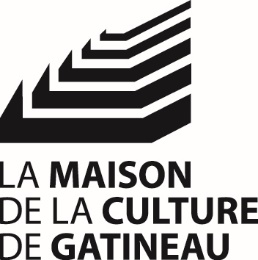 SORTIES SCOLAIRES 2022-2023
FORMULAIRE D’INSCRIPTION
Veuillez retourner le formulaire dûment rempli à sortiesscolairesodyssee@gatineau.caUne confirmation de réservation vous sera transmise par la suite. Merci!VEUILLEZ REMPLIR TOUTES LES SECTIONSNom de l’enseignant : 		Établissement scolaire : 	Adresse : 	                                                             Ville : Téléphone : Courriel :                                                                      Cellulaire du responsable :
VEUILLEZ REMPLIR TOUTES LES SECTIONSNom de l’enseignant : 		Établissement scolaire : 	Adresse : 	                                                             Ville : Téléphone : Courriel :                                                                      Cellulaire du responsable :
VEUILLEZ REMPLIR TOUTES LES SECTIONSNom de l’enseignant : 		Établissement scolaire : 	Adresse : 	                                                             Ville : Téléphone : Courriel :                                                                      Cellulaire du responsable :
VEUILLEZ REMPLIR TOUTES LES SECTIONSNom de l’enseignant : 		Établissement scolaire : 	Adresse : 	                                                             Ville : Téléphone : Courriel :                                                                      Cellulaire du responsable :
Le magicien d’oz - Théâtre musical
SALLE ODYSSÉE – 855, boulevard de la Gappe14 $ - 6 ans et plus - 60 minutes - 450 placesLe magicien d’oz - Théâtre musical
SALLE ODYSSÉE – 855, boulevard de la Gappe14 $ - 6 ans et plus - 60 minutes - 450 placesLe magicien d’oz - Théâtre musical
SALLE ODYSSÉE – 855, boulevard de la Gappe14 $ - 6 ans et plus - 60 minutes - 450 placesLe magicien d’oz - Théâtre musical
SALLE ODYSSÉE – 855, boulevard de la Gappe14 $ - 6 ans et plus - 60 minutes - 450 placesIndiquez votre 1er et 2e choix de date et l’heure.Indiquez votre 1er et 2e choix de date et l’heure.Indiquez votre 1er et 2e choix de date et l’heure.Indiquez votre 1er et 2e choix de date et l’heure.17 octobre 2022 à 10 h  complet18 octobre 2022 à 10 h  complet17 octobre 2022 à 13 h  complet18 octobre 2022 à 13 h (OPTION)   completNombre d’élèves Nombre d’accompagnateursNiveau des élèvesMaternelle    1re    2e    3e    4e   5e Maternelle    1re    2e    3e    4e   5e Maternelle    1re    2e    3e    4e   5e CoûtNombre d’élèves total 	 X 14 $ = ________$Nombre d’accompagnateurs supplémentaire 	 X 8 $ = _______ $Nombre d’élèves total 	 X 14 $ = ________$Nombre d’accompagnateurs supplémentaire 	 X 8 $ = _______ $Nombre d’élèves total 	 X 14 $ = ________$Nombre d’accompagnateurs supplémentaire 	 X 8 $ = _______ $LE TOUR DU MONDE EN 80 JOURS - Théâtre d’aventures 
SALLE ODYSSÉE – 855, boulevard de la Gappe17 $ - 10 à 16 ans - 80 minutes - 450 placesLE TOUR DU MONDE EN 80 JOURS - Théâtre d’aventures 
SALLE ODYSSÉE – 855, boulevard de la Gappe17 $ - 10 à 16 ans - 80 minutes - 450 placesLE TOUR DU MONDE EN 80 JOURS - Théâtre d’aventures 
SALLE ODYSSÉE – 855, boulevard de la Gappe17 $ - 10 à 16 ans - 80 minutes - 450 placesLE TOUR DU MONDE EN 80 JOURS - Théâtre d’aventures 
SALLE ODYSSÉE – 855, boulevard de la Gappe17 $ - 10 à 16 ans - 80 minutes - 450 placesIndiquez votre 1er et 2e choix de date et l’heure.Indiquez votre 1er et 2e choix de date et l’heure.Indiquez votre 1er et 2e choix de date et l’heure.Indiquez votre 1er et 2e choix de date et l’heure.7 novembre 2022 à 10 h complet9 novembre 2022 à 10 h complet   7 novembre 2022 à 13 h complet  16 janvier 2023 à 13 h8 novembre 2022 à 10 h complet   17 janvier 2023 à 10 h8 novembre 2022 à 13 h complet  17 janvier 2023 à 13 hNombre d’élèves Nombre d’accompagnateursNiveau des élèves5e    6e     Secondaire  1    2    3    4    5e    6e     Secondaire  1    2    3    4    5e    6e     Secondaire  1    2    3    4    CoûtNombre d’élèves total 	 X 17 $ = ________$Nombre d’accompagnateurs supplémentaire 	 X 8 $ = _______ $Nombre d’élèves total 	 X 17 $ = ________$Nombre d’accompagnateurs supplémentaire 	 X 8 $ = _______ $Nombre d’élèves total 	 X 17 $ = ________$Nombre d’accompagnateurs supplémentaire 	 X 8 $ = _______ $ZOÉ - Théâtre 
SALLE ODYSSÉE – 855, boulevard de la Gappe20 $ - 15 ans et plus - 90 minutes - 500 placesZOÉ - Théâtre 
SALLE ODYSSÉE – 855, boulevard de la Gappe20 $ - 15 ans et plus - 90 minutes - 500 placesZOÉ - Théâtre 
SALLE ODYSSÉE – 855, boulevard de la Gappe20 $ - 15 ans et plus - 90 minutes - 500 placesZOÉ - Théâtre 
SALLE ODYSSÉE – 855, boulevard de la Gappe20 $ - 15 ans et plus - 90 minutes - 500 placesIndiquez votre 1er et 2e choix de date et l’heure.Indiquez votre 1er et 2e choix de date et l’heure.Indiquez votre 1er et 2e choix de date et l’heure.Indiquez votre 1er et 2e choix de date et l’heure.6 décembre 2022 à 10 h complet7 décembre 2022 à 10 h (OPTION) complet  6 décembre 2022 à 13 h complet  7 décembre 2022 à 13 h (OPTION)  Nombre d’élèves Nombre d’accompagnateursNiveau des élèvesSecondaire  4    5  CÉGEP  COLLÈGE Secondaire  4    5  CÉGEP  COLLÈGE Secondaire  4    5  CÉGEP  COLLÈGE CoûtNombre d’élèves total 	 X 20 $ = ________$Nombre d’accompagnateurs supplémentaire 	 X 8 $ = _______ $Nombre d’élèves total 	 X 20 $ = ________$Nombre d’accompagnateurs supplémentaire 	 X 8 $ = _______ $Nombre d’élèves total 	 X 20 $ = ________$Nombre d’accompagnateurs supplémentaire 	 X 8 $ = _______ $GLITCH - Théâtre 
SALLE ODYSSÉE – 855, boulevard de la Gappe14 $ - 6 à 12 ans - 50 minutes - 450 placesGLITCH - Théâtre 
SALLE ODYSSÉE – 855, boulevard de la Gappe14 $ - 6 à 12 ans - 50 minutes - 450 placesGLITCH - Théâtre 
SALLE ODYSSÉE – 855, boulevard de la Gappe14 $ - 6 à 12 ans - 50 minutes - 450 placesGLITCH - Théâtre 
SALLE ODYSSÉE – 855, boulevard de la Gappe14 $ - 6 à 12 ans - 50 minutes - 450 placesIndiquez votre 1er et 2e choix de date et l’heure.Indiquez votre 1er et 2e choix de date et l’heure.Indiquez votre 1er et 2e choix de date et l’heure.Indiquez votre 1er et 2e choix de date et l’heure.31 janvier 2023 à 10 h  1er février 2023 à 13 h  (OPTION)31 janvier 2023 à 13 h  2 février 2023 à 10 h  (OPTION)  1er février 2023 à 10 h  Nombre d’élèves Nombre d’accompagnateursNiveau des élèvesPrimaire 1ere  2e  3e    4e   5e  6e            Primaire 1ere  2e  3e    4e   5e  6e            Primaire 1ere  2e  3e    4e   5e  6e            CoûtNombre d’élèves total 	 X 14 $ = ________$Nombre d’accompagnateurs supplémentaire 	 X 8 $ = _______ $Nombre d’élèves total 	 X 14 $ = ________$Nombre d’accompagnateurs supplémentaire 	 X 8 $ = _______ $Nombre d’élèves total 	 X 14 $ = ________$Nombre d’accompagnateurs supplémentaire 	 X 8 $ = _______ $FICELLE - Cinéma interactif
SALLE ODYSSÉE – 855, boulevard de la Gappe14 $ - 5 à 10 ans - 65 minutes - 450 placesFICELLE - Cinéma interactif
SALLE ODYSSÉE – 855, boulevard de la Gappe14 $ - 5 à 10 ans - 65 minutes - 450 placesFICELLE - Cinéma interactif
SALLE ODYSSÉE – 855, boulevard de la Gappe14 $ - 5 à 10 ans - 65 minutes - 450 placesFICELLE - Cinéma interactif
SALLE ODYSSÉE – 855, boulevard de la Gappe14 $ - 5 à 10 ans - 65 minutes - 450 placesIndiquez votre 1er et 2e choix de date et l’heure.Indiquez votre 1er et 2e choix de date et l’heure.Indiquez votre 1er et 2e choix de date et l’heure.Indiquez votre 1er et 2e choix de date et l’heure.20 mars 2023 à 10 h complet  21 mars 2023 à 13 h (OPTION) complet  20 mars 2023 à 13 h complet  22 mars 2023 à 10 h (OPTION) complet  21 mars 2023 à 10 h complet  22 mars 2023 à 13 h  (OPTION) complet  Nombre d’élèves Nombre d’accompagnateursNiveau des élèvesMaternelle    1re    2e    3e    4e  Maternelle    1re    2e    3e    4e  Maternelle    1re    2e    3e    4e  CoûtNombre d’élèves total 	 X 14 $ = ________$Nombre d’accompagnateurs supplémentaire 	 X 8 $ = _______ $Nombre d’élèves total 	 X 14 $ = ________$Nombre d’accompagnateurs supplémentaire 	 X 8 $ = _______ $Nombre d’élèves total 	 X 14 $ = ________$Nombre d’accompagnateurs supplémentaire 	 X 8 $ = _______ $LE PROBLÈME AVEC LE ROSE - Théâtre et danse
SALLE ODYSSÉE – 855, boulevard de la Gappe14 $ - 6 à 12 ans - 50 minutes - 450 placesLE PROBLÈME AVEC LE ROSE - Théâtre et danse
SALLE ODYSSÉE – 855, boulevard de la Gappe14 $ - 6 à 12 ans - 50 minutes - 450 placesLE PROBLÈME AVEC LE ROSE - Théâtre et danse
SALLE ODYSSÉE – 855, boulevard de la Gappe14 $ - 6 à 12 ans - 50 minutes - 450 placesLE PROBLÈME AVEC LE ROSE - Théâtre et danse
SALLE ODYSSÉE – 855, boulevard de la Gappe14 $ - 6 à 12 ans - 50 minutes - 450 placesIndiquez votre 1er et 2e choix de date et l’heure.Indiquez votre 1er et 2e choix de date et l’heure.Indiquez votre 1er et 2e choix de date et l’heure.Indiquez votre 1er et 2e choix de date et l’heure.17 avril 2023 à 10 h complet  18 avril 2023 à 13 h (OPTION) complet  17 avril 2023 à 13 h complet  19 avril 2023 à 10 h (OPTION) complet  18 avril 2023 à 10 h complet  19 avril 2023 à 13 h (OPTION) complet  Nombre d’élèves Nombre d’accompagnateursNiveau des élèvesPrimaire 1ere  2e  3e    4e   5e  6e            Primaire 1ere  2e  3e    4e   5e  6e            Primaire 1ere  2e  3e    4e   5e  6e            CoûtNombre d’élèves total 	 X 14 $ = ________$Nombre d’accompagnateurs supplémentaire 	 X 8 $ = _______ $Nombre d’élèves total 	 X 14 $ = ________$Nombre d’accompagnateurs supplémentaire 	 X 8 $ = _______ $Nombre d’élèves total 	 X 14 $ = ________$Nombre d’accompagnateurs supplémentaire 	 X 8 $ = _______ $